Автономная некоммерческая организация дополнительного профессионального образования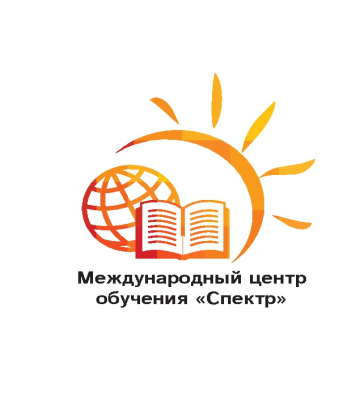 МЕЖДУНАРОДНЫЙ ЦЕНТР ОБУЧЕНИЯ "СПЕКТР"    							       Утверждаю                                   Директор _________ О.А. Глазков                                      «____» _____________________ПРОГРАММА ПОВЫШЕНИЯ КВАЛИФИКАЦИИ«Autodesk Revit Structure»                                                           Москва 2021г.Пояснительная запискаДополнительная профессиональная программа повышения квалификации разработана в соответствии с профессиональным стандартом «Специалист в сфере информационного моделирования в строительстве»Цель изучения дисциплины – Внедрение, использование и развитие BIM в сфере строительства требует масштабного повышения уровня цифровой квалификации кадров, решающих задачи обоснования инвестиций, изысканий, проектирования, строительства, эксплуатации, реконструкции, капитального ремонта и сноса объектов капитального строительства. Обучение специалистов  в сфере информационного моделирования в строительстве, которые обладают навыками создания, хранения и управления электронной информацией об объектах капитального строительства на всех этапах их жизненного цикла. Задачи дисциплины- Слушатель в ходе освоения программы должен приобрести: –  практический опыт:    уметь работать с документацией;    знать основные этапы строительства;    уметь выявлять и устранять ошибки;    применять методы анализа и оценки;    владеть основами оперативного планирования и руководства;    уметь использовать специализированную  программу Autodesk Revit Structure для информационного моделирования;умения:выявление целей и разработка плана реализации проекта;предоставление технической поддержки архитекторам, инженерам, руководителям строительных бригад и других вовлеченных в проект рабочих;  знания:цели, задачи, преимущества и основные принципы работы в Autodesk Revit Structure;основы проектирования Autodesk Revit Structure;основы моделирования процессов и программирования;Категория слушателей: слушатели, имеющие высшее или среднее профессиональное образование, желающие повысить квалификацию в сфере информационного моделирования в строительстве..Срок обучения: 40  часовФорма обучения определяется совместно АНО ДПО «Международный центр обучения «Спектр» и Заказчиком:- с полным отрывом от производства - очно- с частичным отрывом от производства - очно-заочно- без отрыва от производства – заочно (дистанционно)Режим занятий определяется совместно АНО ДПО «Международный центр обучения «Спектр» и Заказчиком:- не более 6 часов в деньУЧЕБНО-ТЕМАТИЧЕСКИЙ ПЛАНСОДЕРЖАНИЕ ПРОГРАММЫМодуль 1. Главные принципы технологии информационного моделирования (BIM)Revit как инструмент для BIM-моделирования. Совместная работа над моделью Модуль 2. Начало работы в Autodesk RevitСоздание, открытие файлов, Шаблоны. Глобальные настройки, Единицы проекта, Параметры проекта. Диспетчер проекта, Диспетчер материалов, Свойства. Настройка пользовательского интерфейса. Архитектурные элементы и Несущие конструкции (Дисциплина)Модуль 3. Базовые правила и приёмы работы в Autodesk RevitУровни, Оси, Опорные плоскости. Семейства и типоразмеры семейств. Экземпляры и категории элементов. Уровень детализации и Визуальный стиль. Группы и сборки элементов. Навигация в пространстве модели. Переопределение видимости графики.Модуль 4. Основы моделирования в Autodesk Revit Structure Создание и обозначение уровней. Создание и обозначение осей. Рабочие виды и их границы (секущий диапазон). Моделирование колонн (способы построения и виды). Моделирование стен (способы построения, структуры и типы). Моделирование перекрытий (способы построения, структуры и типы). Модуль 5. Редактирование элементов моделиВыбор объектов, рамка выбора, фильтры. Инструменты редактирования. Временные и постоянные размеры. Зависимости и параметризация. Редактирование сборок и групп элементовМодуль 6. Конструирование металлических и железобетонных конструкцийСоздание сложного семейства элемента объёмной геометрии (с применением вложенных семейств). Методы армирования стержневых конструкций (колонна, балка). Методы армирования пластинчатых конструкций (стена, плита). Моделирование узлов КМ  и инструменты вкладки Сталь . Создание сборок конструктивных элементов.Модуль 7. Аналитическая модель и связь с расчётными программамиКонтроль и редактирование аналитической модели. Задание граничных условий. Добавление нагрузок в модель (по эскизу и на элементы) и работа с комбинациями нагрузок. Подготовка модели для передачи в расчётные комплексы (Robot, SCAD, ЛИРА)Модуль 8. Генерация рабочих чертежей и спецификацийСоздание планов, разрезов, фасадов, фрагментов и узлов. Создание семейства аннотации. Формирование ведомостей и спецификаций. Добавление листов. Изменение форматов и штампов. Размещение видов на листе в нужном масштабе. Аннотации (Маркировка элементов, размеры, текст, условные обозначения). Настройка печати и публикацииМодуль 9. Обмен данными проектаПараметры экспорта (форматы САПР, форматы BIM, форматы для просмотра). Параметры импорта (форматы САПР, форматы BIM, форматы для просмотра). Использование облачной технологии BIM360Модуль 10. Организация совместной работыСоздание файла хранилища. Работа с локальными файлами проекта. Формирование и использование рабочих наборов.  Совместный доступ и заимствование элементов. Организация совместной работы через внешние ссылкиМодуль 11. Дополнительные сведения по возможностям Autodesk RevitНадстройки и расширения для Autodesk Revit. SuperFilter. RAutoSave. Модуль визуального программирования Dynamo Модуль 12. Итоговое упражнение по самостоятельному моделированиюСамостоятельное создание информационной модели здания. Самостоятельное наполнение листа чертежами и спецификациями и его оформление аннотациямиКРИТЕРИИ ОЦЕНКИ   РЕЗУЛЬТАТОВ подготовки слушателей .Критерием оценки учебной деятельности обучаемых считать результаты итогового тестирования.      Состав аттестационной комиссии определяется и утверждается директором     МЕЖДУНАРОДНЫЙ ЦЕНТР ОБУЧЕНИЯ "СПЕКТР"На прохождение тестов отводится 1 (один) академический час. Результаты итоговой аттестации оформляются протоколом.Итоговый тест считать успешным при количестве правильных ответов в объеме не менее 60% от количества вопросов в итоговом тесте.Удостоверение о повышении квалификации выдается после положительного результата экзамена в форме тестированияСписок используемой литературы:1.	Аббасов И.Б. Основы трехмерного моделирования в 3DS MAX 2018 [Элек-тронный ресурс]: учебное пособие/ Аббасов И.Б.— Электрон.текстовые данные.— Саратов: Профобразование, 2017.— 176 c.— Режим доступа: http://www.iprbookshop.ru/64050.html.— ЭБС «IPRbooks»2.	Библиотека компьютерной литературы  (Библиотека книг компьютерной тема-тики (монографии, диссертации, книги, статьи, новости и аналитика, конспекты лекций, рефераты, учебники). [Электронный ресурс] - Режим доступа: http://it.eup.ru/3.	Библиотека учебной и научной литературы [Электронный ресурс]: портал. – Режим доступа http://sbiblio.com4.	Библиотека учебной и научной литературы [Электронный ресурс]: портал. – Режим доступа http://znanium.com/5.	Габидулин В.М. Трехмерное моделирование в AutoCAD 2016 [Электронный ресурс]/ Габидулин В.М.— Электрон.текстовые данные.— Саратов: Профобразование, 2017.— 240 c.— Режим доступа: http://www.iprbookshop.ru/64052.html.— ЭБС «IPRbooks»6.	Журнала САПР и графика [Электронный ресурс]: портал. – Режим доступа http://sapr.ru/7.	Информационная система «Единое окно доступа к образовательным ресурсам» [Электронный ресурс]: портал. – Режим доступа http://window.edu.ru/library 8.	Каталог сайтов - Мир информатики [Электронный ресурс] - Режим досту-па:http://jgk.ucoz.ru/dir/9.	Научная электронная библиотека. [Электронный ресурс] -  Режим досту-па:http://elibrary.ru/defaultx.asp10.	Официальный сайт компании Autodesk. [Электронный ресурс] - Режим досту-па: 	http://www.autodesk.ru/11.	Официальный сайт компании  Graphisoft. [Электронный ресурс] -  Режим до-ступа: http://www.graphisoft.ru/archicad/12.	Официальный сайт компании  Allplan. [Электронный ресурс] -  Режим досту-па:https://www.allplan.com/en/№ п/пНаименованиеКоличество аудиторных часов1Главные принципы технологии информационного моделирования (BIM)
42Начало работы в Autodesk Revit43Базовые правила и приёмы работы в Autodesk Revit44Основы моделирования в  Autodesk Revit Structure45Редактирование элементов модели46Конструирование металлических и железобетонных конструкций47Аналитическая модель и связь с расчётными программами48Генерация рабочих чертежей и спецификаций49Обмен данными проекта410Организация совместной работы211Дополнительные сведения по возможностям Autodesk Revit112Итоговое упражнение по самостоятельному моделированию1ИТОГО40